OAG.271.1.2021                                                                                                    Żukowo, 16 marca 2021r.Gmina Żukowo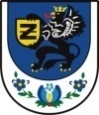 ul. Gdańska 52 83-330 ŻukowoOpis przedmiotu zamówienia i warunki.I. Zamawiający:Gmina Żukowo, ul. Gdańska 52 83-330 Żukowo; NIP 589-001-16-54.II. Opis przedmiotu zamówienia:Przedmiotem zamówienia jest dostawa fabrycznie nowego urządzenia wielofunkcyjnego (drukarka, skaner, kopiarka) Ricoh IM C300 wraz z transportem, instalacją i jednorazowym szkoleniem. Parametry techniczne urządzenia wielofunkcyjnego Ricoh IM C300:- format urządzenia A4,- automatyczny jednoprzebiegowy podajnik dokumentów SPDF,- 1x250 arkuszowa kaseta,- 100 arkuszowy podajnik ręczny,- szybkość druku ciągłego 30 str. na min.,- kopiowanie wielokrotne do 999 kopii,- rozdzielczość 600 dpi,- zoom 25-400%,- automatyczny dupleks,- elektroniczne sortowanie,- język drukarki standardowo: PCL5c, PCL6, PostScript 3 (emulacja), PDF Direct (emulacja),- interfejs: Ethernet 10 base-T/100 base-TX/1000 base-T, USB,- protokoły sieciowe: TCP/IP (IP v4, IP v6),- obsługiwane systemy operacyjne: Windows Vista/7/8/8.1/10, Windows Server 2008/2008R2/2012/2012R2/2016/2019,- prędkość skanowania SPDF: do 40 obrazów na minutę (jednostronnie)/ do 80 obrazów na minutę (dwustronnie),- rozdzielczość skanowania: 600 dpi,- skaner sieciowy w tym skanowanie do: Karta SD, Adres URL, FTP, E-mail, karta SD, USB, Folder, SMB,- pamięć 2GB + dysk twardy 320GB,- gwarancja 12 miesięcy.III. Warunki zamówienia: W cenie należy uwzględnić koszty transportu, instalacji oraz jednorazowego szkolenia w siedzibie zamawiającego.W przypadku wyboru oferty:1) Zamawiający powiadomi wybranego Wykonawcę o zamiarze udzielenia zamówienia.2) Termin realizacji zamówienia zostanie ustalony z Wykonawcą, ale nie może być on dłuższy niż 14 dni roboczych od dnia oficjalnego złożenia zamówienia przez Zamawiającego.3) Sposób zapłaty: do 14 dni od daty otrzymania prawidłowo wystawionej faktury VAT przez Zamawiającego na rachunek bankowy wskazany na fakturze.4) Dane do faktury: Nabywca: Gmina Żukowo                      Odbiorca/Płatnik: Urząd Gminy w Żukowie                                                      83-330 Żukowo                                                      83-330 Żukowo                                                      ul. Gdańska 52                                                       ul. Gdańska 52                                                      NIP: 589-001-16-54